Himanshu Sahni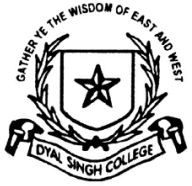 DOB: 06/12/1997E-mail: himanshusahni81@gmail.com Phone: 8559020355Address: B-34, 2nd Floor,Dayanand Colony,Lajpat  Nagar 4, NEW DELHI–110024EDUCATIONAL QUALIFICATIONSINTERNSHIPSUnicommerce eSolution Pvt. Ltd (June 04,2018- April05,2019)Working as a Web Researcher - Generating leads for Unicommerce by providing details of e-commerce related entities using various social media and data available on web.Also lead few interns, providing them proper guidance and training, for generating appropriate leads for the company. Currently leading team of 2 interns for generating leads for company.Currently working on understanding system better i.e. Uniware (warehouse management system) so as to work in enterprise team to deal with various large scale companies and convert them into enterprise client.Wood Box Digital Media Pvt Ltd (Jan 02,2018- April 02,2018)Worked as Digital Marketing Specialist - Using various social media websites for marketing of products of our clients. Hence getting them traffic.Responsibly controlled social media accounts of our various clients and improved the traffic to their pages, hence converting it to sales.AWARDS & ACHIEVEMENTSQualified to National Level in Rope Skipping (Recognised by Ministry Of Youth Affairs & Sports, Govt. OF INDIA)Participated in State Level in wushu (Kickboxing)Participated in the Green Olympiad ( Supported by Ministry of Environment and Forests Govt. of INDIA)OTHER INTEREST & ACTIVITIESReading NewspapersE-CommerceMicrosoft OfficeKickboxingREFERENCESSidharth Kwatra (Managing Director - Wood Box Digital Media Pvt. Ltd.) - 9540900900Wasim Anwar (Enterprise Business Consultant - Unicommerce Pvt. Ltd.) - 9686157502I hereby declare that the details furnished above are true and correct to the best of my knowledge.Course (Stream)/ExaminationInstitution/UniversityYear of PassingPerformanceB.COM(Prog)Dyal Singh College, University Of Delhi20196.47Senior Secondary XII (CBSE)D.A.V International School201683.75Secondary School X (CBSE)D.A.V International School20148.6